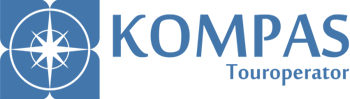 Уважаемые коллеги!Подтверждаем Вашу заявку на трансфер!Тур:  Львов - Шарм-эль-ШейхНа месте посадки(отправления) нужно быть за 15 минут до отправления трансфера. Пожалуйста, звоните перевозчику или нашему представителю только в том случае, если автобус задерживается более, чем на 20 минут.Внимание!После прилета самолета и прохождения паспортного и таможенного контроля, просьба подойти для посадки в автобус на стоянку напротив зоны прилету.Автобус ждет туристов на протяжении 1 часа после прибытия рейса!Время отправленияМесто отправленияБрест-КОВЕЛЬ – ЛУЦЬК – ЛЬВІВБрест-КОВЕЛЬ – ЛУЦЬК – ЛЬВІВ03:30Брест – проспект Машерова,15 отель «Интурист»Телефон перевозчика: +380966938678,+380990032126,+380954701743,+380957321513,+380957321502Телефон представителя туроператора “KOMPAS”:  +375292031434Телефон перевозчика: +380966938678,+380990032126,+380954701743,+380957321513,+380957321502Телефон представителя туроператора “KOMPAS”:  +375292031434